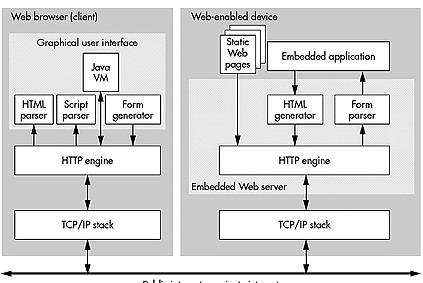 Embedded Web Technology 